LONGTON LANE PRIMARY SCHOOL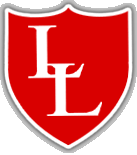 		                                      ‘Believe and Achieve’Science Curriculum Key Vocabulary Y1-Y6Autumn 1Autumn 2Spring 1Spring 2Summer 1Summer 2Working ScientificallyYear 1Animals including humansFish, reptiles, mammals, birds, amphibians (+ examples of each), human, scales, gills,mouth, nose, knee, elbow, back, wings, beak, skeleton, teeth, touch, sight, smell, hearing, tasteSeasonal ChangesWeather, Summer, Spring, Autumn, Winter, Season,  light, dark, thunder, lightning, hail, rain, sun, wind, snow, stormEveryday MaterialsMaterial, wood, plastic, glass, paper, fabric, metal, rock, hard, soft, smooth, shiny, rough, bendy (flexible), rigid,  purpose, texture, waterAnimals including humansFish, reptiles, mammals, birds, amphibians (+ examples of each),  human, herbivore, carnivore, omnivore, dietmouth, nose, knee, elbow, back, wings, beak, skeleton, teeth, Seasonal ChangesWeather, Summer, Spring, Autumn, Winter, Season, Sun, day, moon, night, light, dark, thunder, lightning, hail,  sunset, sunrise, dawn, dusk, daylight, hours, longer, shorter, rain, sun, wind, snow, stormPlantsEvergreen, deciduous trees,  branches, trunk, leaves, flowers, petals, fruit, roots, bulb, seed, stem, vegetables, habitat, wild, commonInvestigation, enquiry, what to change, what we used, what we did, what we found out, chart, table, group, compare, observe, sort, classify, record, accuracy, testYear 1Animals including humansFish, reptiles, mammals, birds, amphibians (+ examples of each), human, scales, gills,mouth, nose, knee, elbow, back, wings, beak, skeleton, teeth, touch, sight, smell, hearing, tasteEveryday MaterialsMaterial, wood, plastic, glass, paper, fabric, metal, rock, hard, soft, smooth, shiny, rough, bendy, rigid, purposeEveryday MaterialsMaterial, wood, plastic, glass, paper, fabric, metal, rock, hard, soft, smooth, shiny, rough, bendy (flexible), rigid,  purpose, texture, waterAnimals including humansFish, reptiles, mammals, birds, amphibians (+ examples of each),  human, herbivore, carnivore, omnivore, dietmouth, nose, knee, elbow, back, wings, beak, skeleton, teeth, Seasonal ChangesWeather, Summer, Spring, Autumn, Winter, Season, Sun, day, moon, night, light, dark, thunder, lightning, hail,  sunset, sunrise, dawn, dusk, daylight, hours, longer, shorter, rain, sun, wind, snow, stormPlantsEvergreen, deciduous trees,  branches, trunk, leaves, flowers, petals, fruit, roots, bulb, seed, stem, vegetables, habitat, wild, commonInvestigation, enquiry, what to change, what we used, what we did, what we found out, chart, table, group, compare, observe, sort, classify, record, accuracy, testYear 2REVIEW YEAR !Animals including humansFish, reptiles, mammals, birds, amphibians (+ examples of each), habitat, human, herbivore, carnivore, omnivore, heart, knee, elbow, wings, beak, teeth, organtouch, sight, smell, hearing, tasteLiving things and their habitatsLiving, dead, habitat, food chain, prey, predatorwoodland, pond, desert, ocean, seashore, rainforest, environment, conditions, depend, never been aliveUse of everyday materialsReview Y1 stiff, shiny, dull, rough, smooth, waterproof, absorbent, transparent, opaque, brick, fabric, foil, squashing, bending, twisting, stretching, elastic, multipurpose, suitable / unsuitableAnimals including humansSurvive, water, air(oxygen) food, adult, baby, toddler, child, teenager, offspring, kitten, calf, puppy, foalexercise, hygiene, diet, nutrition, reproduction (life cycle), humans, food groupsLiving things and their habitatshabitat, micro-habitat,food chain, prey, predatorwoodland, pond, desert, ocean, seashore, rainforest, environment, conditions, depend, consumer, producer, sourcePlantsReview Y1 Air, soil, roots, stem, leaves, petals seeds, bulb, water, light, temperature, growth, germination, mature, seedling, survive, healthy, deciduous, evergreen, nutrientsInvestigation, enquiry, what to change, what we used, what we did, what we found out, chart, table, group, compare, observe, sort, classify, record, accuracy, test, suitableYear 3Forces & MagnetsForce, push, pull, contact, magnetic, attract, repel, poles (north / south) Friction, resistance, weak, strongForces & MagnetsForce, push, pull, contact, magnetic, attract, repel, poles (north / south) Friction, resistance, weak, strongRocks & soilsNames of some rocks, physical properties, rock, permeable / impermeable, hardness, sedimentary, fossils, organic matterAnimals including humansBones, muscles, skull, ribs, skeleton, support, protection, movement, jawline, Food group, protein, carbohydrate, fats, vitamins, mineralsLightLight, dark, shadows, blocking, mirror, reflect, reflective, reflection, light source, opaque, transparent, translucent, protectionPlantsReview Y1 & 2nutrients, reproduction, seed formation, dispersal, germination, pollination, transportation, species, location, nutritionInvestigation, enquiry, prediction, variable, dependent variable, independent variable, constant, patterns, equipment, apparatus, method, results, conclusion, graph, patterns, distance, data, theory, fair test, reasoningYear 4Living things and their habitatsFish, reptiles, mammals, birds, amphibians, environment, habitat, vertebrate, invertebrate, classification keys, flowering plants / non-flowering plantsSoundVolume, vibration, sound wave, sound source, loud, soft, high pitch, low pitch, tone, speaker, insulationElectricityCells, (batteries, wires, switches, circuit, series (simple / series), loop, lamp, motor, buzzers, bulbs, mains electrical insulators, conductors Animals including humanscanine, incisor, molar, oesophagus, stomach, small intestine, large intestine, herbivore, carnivore, omnivore, food chain, predator, prey, producer, consumer Animals including humanscanine, incisor, molar, oesophagus, stomach, small intestine, large intestine, herbivore, carnivore, omnivore, food chain, predator, prey, producer, consumer States of matterState, solid, liquid, gas, temperature, heating, melting, cooling, freezing point, boiling point, particles, evaporation, condensation, water cycle, Celsius,thermometer, thermal insulationInvestigation, enquiry, prediction, variable, dependent variable, independent variable, constant, patterns, equipment, apparatus, method, results, conclusion,graph, patterns, distance, data, theory, fair test, reasoningYear 4Living things and their habitatsFish, reptiles, mammals, birds, amphibians, environment, habitat, vertebrate, invertebrate, classification keys, flowering plants / non-flowering plantsSoundVolume, vibration, sound wave, sound source, loud, soft, high pitch, low pitch, tone, speaker, insulationElectricityCells, (batteries, wires, switches, circuit, series (simple / series), loop, lamp, motor, buzzers, bulbs, mains electrical insulators, conductors Animals including humanscanine, incisor, molar, oesophagus, stomach, small intestine, large intestine, herbivore, carnivore, omnivore, food chain, predator, prey, producer, consumer States of matterState, solid, liquid, gas, temperature, heating, melting, cooling, freezing point, boiling point, particles, evaporation, condensation, water cycle, Celsius,thermometer, thermal insulationStates of matterState, solid, liquid, gas, temperature, heating, melting, cooling, freezing point, boiling point, particles, evaporation, condensation, water cycle, Celsius,thermometer, thermal insulationInvestigation, enquiry, prediction, variable, dependent variable, independent variable, constant, patterns, equipment, apparatus, method, results, conclusion,graph, patterns, distance, data, theory, fair test, reasoningYear 5Properties & changes of materialsProperties, hardness, transparency, conductivity (electrical / thermal), magnetic, Properties & changes of materialssolubility, mixing, dissolving, melting, sieving, substance,solution, solute, filter, filtration, evaporation, condensation, chemical change, reversible irreversible, reacting / reactantsForcesForce, friction, Newton, gravity, Newton meter, air resistance, water resistance,gears, pulleys, levers, mechanismEarth & Spaceaxis, solar system, star, constellation,phases of the moon, waxing, waning, gibbous moon, full moon, dawn, dusk, rotation, names of the planets, orbit, LightReflection, refraction, lens, light spectrum, colour, prism,  light source, shadowAnimals including humansFoetus, embryo, womb, gestation, toddler, teenager, puberty, adolescent, development, growthInvestigation, enquiry, prediction, variable, dependent variable, independent variable, constant, patterns, equipment, apparatus, method, results, conclusion,graph, patterns, distance, data, theory, fair test, reasoningYear 6Living things and their habitatsReproduction, mammal, insect,amphibian, offspring, lifecycle, complete / incomplete metamorphosis, life process, naturalists, sexual / asexualLiving things and their habitatsClassification, mammals, amphibians,  reptiles, insects, vertebrates, invertebrates, fungi, micro-organisms, bacteria, subdivision, observable characteristics,keys, classification systemsEvolution & InheritanceFossils, adaptation, evolution, characteristics, reproduction, genetics, inhabited, breeds, variation, survival, palaeontologistElectricityCells, batteries, wires, bulbs, switches, buzzers, components, voltage, symbols,circuit, simple / series / parallel, conductors, insulators, amps, voltsAnimals including humanscirculatory system, veins, blood vessels, capillaries, arteries, valves, oxygenated, deoxygenated, pulse, respiration, lifestyle, nutrients, internal organs, skeletal, muscular, substancesReview all KS2 VocabularyInvestigation, enquiry, prediction, variable, dependent variable, independent variable, constant, patterns, equipment, apparatus, method, results, conclusion,graph, patterns, distance, data, theory, fair test, reasoning